Publicado en Gijón el 19/08/2020 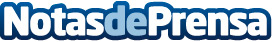 Sail the Way: Gijón espera la llegada de los peregrinos de la ruta jacobea por mar "Navega el Camino"La flotilla de la V Travesía "Navega el Camino" encara su cuarta  etapa de navegación, desde Santander a Gijón, donde harán su entrada hacia las 22.00 hrs de hoy, en una de las etapas más largas de la travesíaDatos de contacto:Carmen Herrero / Mar Lucena+34 655840443Nota de prensa publicada en: https://www.notasdeprensa.es/sail-the-way-gijon-espera-la-llegada-de-los Categorias: Nacional Viaje Asturias Entretenimiento Nautica Turismo http://www.notasdeprensa.es